PHYS 633: Elementary Particle Physics                        Fall 2012  Homework #5                                                   Due Date: 11/26/12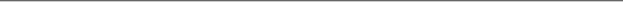 Problem 7.3What is the expected ratio  if the pions are in (a) an   state ( rule), or (b) an  state ()? Problem 7.8The equation describing  oscillations contains a term  whereas  oscillations go asAccount for the difference.  Start with equation 7.57 of Perkins (for  oscillations) and derive the form given in equation 9.16a from section 9.7 (for  oscillations).Given .  Then if a  is produced (e.g. in ), showwhereStart from equation 7.57 in Perkins.  Find a numerical result for the ratio above, given that .